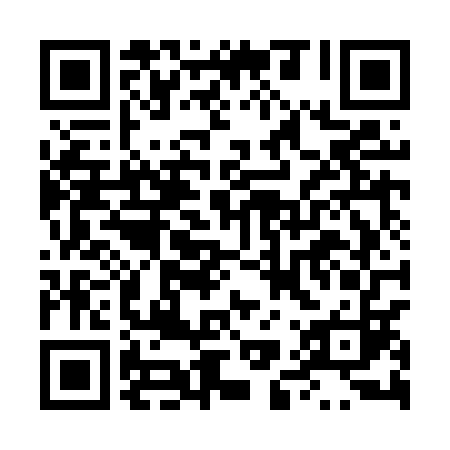 Prayer times for Budy Augustowskie, PolandWed 1 May 2024 - Fri 31 May 2024High Latitude Method: Angle Based RulePrayer Calculation Method: Muslim World LeagueAsar Calculation Method: HanafiPrayer times provided by https://www.salahtimes.comDateDayFajrSunriseDhuhrAsrMaghribIsha1Wed2:355:0612:325:408:0010:192Thu2:315:0412:325:418:0110:233Fri2:285:0212:325:428:0310:264Sat2:245:0012:325:438:0510:295Sun2:204:5912:325:448:0610:326Mon2:184:5712:325:458:0810:367Tue2:174:5512:325:468:0910:388Wed2:174:5312:325:478:1110:399Thu2:164:5212:325:488:1310:4010Fri2:154:5012:325:488:1410:4011Sat2:154:4812:325:498:1610:4112Sun2:144:4712:325:508:1710:4213Mon2:134:4512:325:518:1910:4214Tue2:134:4412:325:528:2010:4315Wed2:124:4212:325:538:2210:4416Thu2:114:4112:325:548:2310:4417Fri2:114:3912:325:558:2510:4518Sat2:104:3812:325:568:2610:4619Sun2:104:3612:325:568:2810:4620Mon2:094:3512:325:578:2910:4721Tue2:094:3412:325:588:3110:4722Wed2:084:3312:325:598:3210:4823Thu2:084:3112:326:008:3310:4924Fri2:084:3012:326:018:3510:4925Sat2:074:2912:326:018:3610:5026Sun2:074:2812:326:028:3710:5127Mon2:064:2712:326:038:3810:5128Tue2:064:2612:336:048:4010:5229Wed2:064:2512:336:048:4110:5230Thu2:064:2412:336:058:4210:5331Fri2:054:2312:336:068:4310:54